Zeyad 						Zeyad-392812@2freemail.com Objective:PERSONALMartial status : single Nationality : Jordanian Date of birth : 17/5/1994 Place of birth : Amman Mechanical engineerLANGUAGESI am seeking employment with a company where my inter-personal skills and talents can be utilized to achieve the objective of the organization which provides me an opportunity of continuous learning.My resume is enclosed here for a detailed account of my work experience and skills. I believe I would be a great fit in this position and I would love the opportunity to work in your company with your engineers.Education:2012-2017	Al- Balqa’a Applied University	Amman, Jordan (Faculty of engineering technology)Bachelor degree in Mechanical Engineering.Training course:Arabic : mother languageEnglish : excellent(reading, writing and speaking)Work experience :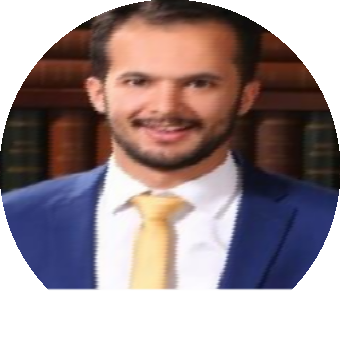 SOFTWAREMS WORD MS EXCEL HAPAutoCAD